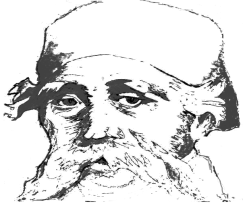 ПРАВИЛНИК
 О БЛИЖЕМ УРЕЂИВАЊУ ПОСТУПКА ЈАВНЕ НАБАВКЕ, НАБАВКИ НА КОЈЕ СЕ ЗАКОН НЕ ПРИМЕЊУЈЕ И НАБАВКИ ДРУШТВЕНИХ И ДРУГИХ ПОСЕБНИХ УСЛУГА _____________2020. године УВОДНА НАПОМЕНА: Сврха овог модела је давање наручиоцима сугестија, препорука и предлога приликом испуњавања обавезе коју Закон о јавним набавкама („Службени гласник РС” број 91/19) прописује у члану 49. став 2, тј. приликом израде интерног акта којим се ближе уређује начин планирања, спровођења поступка јавне набавке и праћења извршења уговора о јавној набавци (начин комуникације, правила, обавезе и одговорност лица и организационих јединица), начин планирања и спровођења набавки на које се закон не примењује, као и набавки друштвених и других посебних услуга.Подразумева се да би током израде свог интерног акта наручиоци требало да прилагоде дати модел свом статусу, организацији и потребама.За разлику од претходне правне регулативе у области јавних набавки, када је подзаконским актом била ближе уређена садржина акта којим се уређује поступак јавне набавке унутар наручиоца, постојећим прописима у поменутој области није предвиђено доношење сличног акта.У околностима непостојања акта који би ближе уредио процедуре поступања у свим фазама процеса јавне набавке, овај модел нужно се базира на акту који је, у складу са претходно важећим прописима, припремила Управа за јавне набавке, свакако усклађеним са важећим прописима из области јавних набавки. Чланом 49. став 3. Закона о јавним набавкама прописана је дужност наручиоца да интерни акт објави на својој интeрнет страници. САДРЖАЈ На основу члана 49. став 2. Закона о јавним набавкама („Службени гласник РС” број 91/19) _________________ [навести назив наручиоца] доносиПРАВИЛНИК
 О БЛИЖЕМ УРЕЂИВАЊУ ПОСТУПКА ЈАВНЕ НАБАВКЕ, НАБАВКИ НА КОЈЕ СЕ ЗАКОН НЕ ПРИМЕЊУЈЕ И НАБАВКИ ДРУШТВЕНИХ И ДРУГИХ ПОСЕБНИХ УСЛУГАI ОСНОВНЕ ОДРЕДБЕ Предмет уређивања Члан 1.Овим правилником се, у складу са законом којим се уређују јавне набавке (даље: Закон), ближе уређује начин планирања, спровођења поступка јавне набавке и праћења извршења уговора о јавној набавци (начин комуникације, правила, обавезе и одговорност лица и организационих јединица), начин планирања и спровођења набавки на које се закон не примењује, као и набавки друштвених и других посебних услуга унутар _______________ [навести назив наручиоца]. Примена Члан 2.Овај правилник је намењен свим организационим јединицама у _____________ [навести назив наручиоца] које су, у складу са важећим прописима и/или појединачним актима, укључене у планирање јавних набавки, спровођење поступака јавних набавки и извршење уговора о јавним набавкама, затим у планирање и спровођење набавки на које се закон не примењује, као и набавки друштвених и других посебних услуга.Организационе јединице које ће поступати у складу са овим правилником:---Планирање јавних набавки обавља _______________________ [навести надлежну организациону јединицу, односно функцију].Спровођење поступака јавних набавки обавља __________________________ [навести надлежну организациону јединицу, односно функцију].Реализацију и праћење извршења уговора о јавним набавкама обавља ______ _____________________ [навести надлежну организациону јединицу, односно функцију].Планирање и спровођење набавки на које се закон не примењује, као и набавки друштвених и других посебних услуга обавља __________________________ [навести надлежну организациону јединицу, односно функцију].Руководиоци организационих јединица дужни су да своје запослене упознају са обавезама и правилима поступања која су прописана Правилником.Појмови Члан 3.Јавном набавком сматра се:1) набавка на основу уговора о јавној набавци добара, услуга или радова које набавља један или више јавних наручилаца од привредних субјеката које су ти наручиоци одабрали, без обзира на то да ли су добра, услуге или радови намењени за јавне сврхе;2) набавка на основу уговора о јавној набавци добара, услуга или радова које набавља један или више секторских наручилаца од привредних субјеката које су ти наручиоци одабрали, под условом да су добра, услуге или радови намењени обављању неке од секторских делатности.Наручилац је заједнички појам за јавног наручиоца и секторског наручиоца.Уговор о јавној набавци је теретни уговор закључен у писаној форми између једног или више понуђача и једног или више наручилаца, који за предмет има набавку добара, пружање услуга или извођење радова.Уговор о јавној набавци добара је уговор о јавној набавци који за предмет има куповину добара, закуп добара, лизинг добара (са правом куповине или без тог права) или куповину на рате, који може да обухвати по потреби и инсталирање и уградњу, као пратеће послове неопходне за извршење уговора.Уговор о јавној набавци радова представља уговор о јавној набавци који за предмет има:(1) извођење радова или пројектовање и извођење радова у вези са једном или више делатности из прилога 1. Закона;(2) извођење радова или пројектовање и извођење радова на изградњи објекта;(3) реализацију изградње објекта у складу са захтевима одређеним од стране наручиоца који врши одлучујући утицај на врсту или пројектовање изградње објекта.Уговор о јавној набавци услуга је уговор о јавној набавци који за предмет има пружање услуга, осим оних које су у вези са тачком 4) поменутог члана.Привредни субјект је свако лице или група лица која на тржишту нуди добра, услуге или радове. Понуђач је привредни субјект који је поднео понуду. Набавка која је изузета од примене Закона јесте набавка добара, услуга или радова на коју се не примењују одредбе Закона. Друштвене и друге посебне услуге су услуге наведене у прилогу 7. Закона. План јавних набавки је годишњи план јавних набавки наручиоца које ће наручилац спроводити у току календарске године, у који се уносе подаци из члана 88. Закона.Уговор о јавној набавци закључује се након спроведеног отвореног и рестриктивног поступка, а може да се закључи и након спроведеног конкурентног поступка са преговарањем, конкурентног дијалога, партнерства за иновације и преговарачког поступка без објављивања јавног позива, ако су за то испуњени Законом прописани услови [важи за јавног наручиоца].Уговор о јавној набавци закључује се након спроведеног отвореног рестриктивног поступка, преговарачког поступка са објављивањем јавног позива и конкурентног дијалога, а може да се закључи и након спроведеног поступка партнерства за иновације и преговарачког поступка без објављивања јавног позива, ако су за то испуњени Законом прописани услови [важи за секторског наручиоца].Уговор о јавној набавци закључује се након спроведеног рестриктивног поступка и преговарачког поступка са објављивањем јавног позива, а може да се закључи и након спроведеног поступка конкурентног дијалога и преговарачког поступка без објављивања јавног позива, ако су за то испуњени Законом прописани услови [важи за област одбране и безбедности]. Веза са другим документима Члан 4.Напомена: Правилником може да се врши упућивање на примену интерних аката наручиоца и акредитованих процедура којима се уређују питања из овог правилника, уколико нису у супротности са његовим одредбама (План интегритета, Општи акт о поступку унутрашњег узбуњивања и др.).                                                                                                                          Циљеви Правилника Члан 5.Циљ Правилника је да се јавне и друге набавке спроводе у складу са прописима, да се обезбеде поступање на економичан и ефикасан начин, конкуренција, једнак положај свих привредних субјеката, без дискриминације, као и поступање на транспарентан и пропорционалан начин у складу са објективним потребама __________________ [навести назив наручиоца].Општи циљеви Правилника су:1)    целисходност и оправданост јавне набавке – прибављање добара, услуга или радова одговарајућег квалитета и потребних количина, за задовољавање стварних потреба наручиоца на ефикасан, економичан и ефективан начин;2)    економично и ефикасно трошење јавних средстава – принцип „вредност за новац”, односно прибављање добара, услуга или радова одговарајућег квалитета по најповољнијој цени;3)    ефективност (успешност) – степен до ког су постигнути постављени циљеви, као и однос између планираних и остварених ефеката одређене јавне набавке;4)    транспарентно трошење јавних средстава;5)    обезбеђивање конкуренције и једнак положај привредних субјеката у поступку јавне набавке;6)    заштитa животне средине и обезбеђивање енергетске ефикасности;7)    благовремено и ефикасно спровођење поступка јавне набавке за потребе несметаног одвијања процеса рада наручиоца и благовременог задовољавања потреба осталих корисника;8)    спровођење поступка јавне набавке на начин који је сразмеран предмету јавне набавке и циљевима које треба да постигне;9)    дефинисање општих мера за спречавање корупције у јавним набавкама. Напомена: Наручилац може да прошири број могућих циљева интерног акта. II ПЛАНИРАЊЕ ЈАВНИХ НАБАВКИ Начин планирања набавки Члан 6.Правилникoм се уређују поступак планирања набавки, рокови израде и доношења плана јавних набавки и измена плана јавних набавки, овлашћења и одговорност организационих јединица, односно лица која учествују у планирању, као и друга питања од значаја за поступак планирања набавки. Члан 7.План јавних набавки доноси се на годишњем нивоу и садржи обавезне елементе одређене Законом.             План јавних набавки и све његове касније измене или допуне Служба набавке објављује на Порталу јавних набавки и на својој интернет страници у року од десет дана од дана доношења.Напомена: Законом је прописано да се план јавних набавки и све његове касније измене или допуне објављују на Порталу јавних набавки и интернет страници наручиоца у року од десет дана од дана доношења.Треба имати у виду да наручилац није дужан да објави процењену вредност јавне набавке и податке из плана јавних набавки који представљају пословну тајну у смислу закона којим се уређује заштита пословне тајне или тајне податке у смислу закона којим се уређује тајност података.Критеријуми за планирање набавки Члан 8.Критеријуми који се примењују за планирање сваке набавке су: 1)  да ли је предмет набавке у функцији обављања делатности и у складу са планираним циљевима који су дефинисани у релевантним документима (прописи, стандарди, годишњи програми пословања, усвојене стратегије и акциони планови и сл.);2)  да ли техничке спецификације и количине одређеног предмета набавке одговарају стварним потребама наручиоца;3)  да ли је процењена вредност набавке одговарајућа, с обзиром на циљеве набавке, имајући у виду техничке спецификације, неопходне количине и стање на тржишту (цена и остали услови набавке);4)  да ли набавка има за последицу стварање додатних трошкова, колика је висина и каква је природа тих трошкова и да ли је као таква исплатива;  5)  да ли постоје друга могућа решења за задовољавање исте потребе и које су предности и недостаци тих решења у односу на постојеће; 6)  стање на залихама, односно праћење и анализа показатеља у вези са потрошњом добара (дневно, месечно, квартално, годишње и сл.); 7)  прикупљање и анализа постојећих информација и база података о добављачима и закљученим уговорима;8)  праћење и поређење трошкова одржавања и коришћења постојеће опреме у односу на трошкове нове опреме, исплативост инвестиције, исплативост ремонта постојеће опреме и сл.; 9)  трошкови животног циклуса предмета јавне набавке (трошак набавке, трошкови употребе и одржавања, као и трошкови одлагања након употребе);  10)  ризици и трошкови у случају неспровођења поступка набавке, као и трошкови алтернативних решења;11)  обезбеђивање услова да предмет набавке не загађује животну средину, односно обезбеђивање оптималног смањења потрошње енергије, тј. постизања енергетске ефикасности;12)  да ли се набавка спроводи на начин сразмеран предмету јавне набавке и циљевима које треба да постигне.Напомена: Наручиоци могу да одреде и друге критеријуме за планирање у складу са својим потребама.Начин исказивања потреба и утврђивање стварних 
потреба предмета набавке Члан 9.Организациона јединица која је задужена за координацију поступка планирања (даље: носилац планирања), пре почетка поступка пријављивања потреба за предметима набавки, доставља осталим учесницима инструкције за планирање. Напомена: Инструкције за планирање треба да буду у писаној форми, прилагођене статусу, организацији и потребама наручиоца.Обавеза да се у писаној форми евидентирају и документују све радње током планирања (као и током спровођења поступка и извршења уговора о јавној набавци) предвиђена је чланом 41. Закона.Члан 10.Поступак планирања организационе јединице почиње утврђивањем стварних потреба за предметима набавки, које су неопходне за обављање редовних активности из делокруга, а у складу су са постављеним циљевима. Стварне потребе за добрима, услугама и радовима које треба набавити организационе јединице одређују у складу са критеријумима за планирање набавки.Члан 11.Проверу да ли су исказане потребе у складу са критеријумима за планирање набавки обавља носилац планирања. Након извршене провере носилац планирања обавештава организационе јединице о свим уоченим неслагањима потреба са критеријумима за планирање набавки.  Након пријема обавештења из става 2. овог члана, организационе јединице врше неопходне исправке и утврђују стварну потребу за сваку појединачну набавку, о чему обавештавају носиоца планирања. Правила и начин одређивања предмета набавке и 
техничких спецификација предмета набавке Члан 12.Предмет набавке су добра, услуге или радови који су одређени у складу са Законом и одговарајућом ОРН/CPV ознаком. Техничким спецификацијама одређује се предмет набавке у складу са Законом и критеријумима за планирање набавки, тако да се предмет набавке опише на једноставан, јасан, објективан, разумљив и логично структуиран начин. Правила и начин одређивања процењене вредности јавне набавке Члан 13.            Процењена вредност предмета јавне набавке мора да буде објективна, заснована на спроведеном испитивању и истраживању тржишта предмета јавне набавке, које укључује проверу цене, квалитета, периода гаранције, одржавања и сл., и мора да буде валидна у време покретања поступка.            Процењена вредност предмета јавне набавке исказује се у динарима, без пореза на додату вредност, а обухвата процену укупних плаћања које ће извршити наручилац, укључујући све опције уговора и могуће продужење уговора, уколико је предвиђено у конкурсној документацији.Начин испитивања и истраживања тржишта предмета набавке  Члан 14.            Пре спровођења поступка јавне набавке наручилац може да спроведе истраживање тржишта ради припреме поступка јавне набавке и информисања привредних субјеката о својим плановима и захтевима у вези са набавком.            У случају једноставних предмета набавки доступних широком тржишту, истраживање тржишта може да се спроводи позивањем потенцијалних добављача, претраживањем специјализованих огласа или интернет страница и слично.Наручилац може да тражи или да узме у обзир савет независних стручњака, надлежних органа или привредних субјеката у вези са припремом и спровођењем поступка јавне набавке, под условом да се тиме не нарушавају начела обезбеђења конкуренције и забране дискриминације, једнакости привредних субјеката и транспарентности.Одређивање одговарајуће врсте поступка јавне набавке   Члан 15.Носилац планирања одређује врсту поступка јавне набавке, водећи рачуна о томе да предмет јавне набавке представља техничку, технолошку, функционалну и другу објективно одредиву целину.            Одређивање процењене вредности предмета јавне набавке не може да се врши на начин који има за циљ избегавање примене наведеног закона, нити у том циљу може да се врши подела предмета јавне набавке на више набавки.Напомена: Новчаном казном од 100.000 до 1.000.000 динара казниће се за прекршај наручилац ако врши поделу предмета набавке на више набавки с циљем избегавања примене одредаба Закона или одговарајућих правила поступка јавне набавке (чл. 236. став 1. тачка 1) Закона)Начин одређивања периода на који се уговор о јавној набавци закључујеЧлан 16.Организационе јединице одређују период на који се уговор о јавној набавци закључује у складу са важећим прописима и реалним потребама наручиоца.Напомена: Годишњи план јавних набавки (за разлику од претходног законског решења), као обавезан, садржи податак само о оквирном покретању поступка јавне набавке, али препорука је да се организационе јединице које ће бити корисници набавке изјасне у погледу оквирног периода закључења уговора и оквирног рока трајања уговора.Одређивање времена покретања поступка јавне набавке Члан 17.Време покретања поступака јавних набавки одређује носилац планирања у складу са потребама организационих јединица из члана 16. Правилника, узимајући у обзир врсту поступка јавне набавке који ће се спроводити, законом прописане рокове за припрему и достављање понуда и рокове за захтев за заштиту права.  Испитивање оправданости резервисане јавне набавкеЧлан 18.Организационе јединице, као резултат истраживања тржишта сваког предмета набавке, одређују да ли је оправдано спровести резервисану јавну набавку. Испитивање оправданости заједничког спровођења јавне набавкеЧлан 19.Носилац планирања одређује да ли је оправдано заједничко спровођење јавне набавке, имајући у виду резултате истраживања тржишта сваког предмета набавке и потребе наручиоца. Израда и доношење плана јавних набавкиЧлан 20.Обавезе и одговорности учесника у планирању дефинисане су тако што у предвиђеном року:– носилац планирања израђује и доставља инструкције за планирање свим организационим јединицама са стандардизованим обрасцима и табелама за пријављивање потреба и обавештава организационе јединице о року за пријављивање потреба;– организационе јединице утврђују и исказују потребе за предметима набавки (организационе јединице морају да доставе описе предмета набавки, количине и процену вредности набавке, као и образложења која су од значаја за оцену оправданости, процену приоритета набавке), а затим достављају носиоцу планирања документ са исказаним потребама;– носилац планирања проверава исказане потребе (врши формалну, рачунску и логичку контролу предложених предмета, количина, процењене вредности и приоритета набавки, као и осталих података, а затим предлаже њихове исправке) и о томе обавештава организационе јединице;– организационе јединице врше неопходне исправке и утврђују стварне потребе за предметима набавки, а потом о томе достављају документ носиоцу планирања;–  носилац планирања обједињује потребе на нивоу целог наручиоца и доставља документ организационој јединици у чијем су делокругу послови рачуноводства и финансија ради усаглашавања са буџетом Републике Србије, територијалне аутономије, локалне самоуправе или финансијским планом наручиоца;– организациона јединица у чијем су делокругу послови рачуноводства и финансија разматра усаглашеност нацрта плана јавних набавки са расположивим средствима из нацрта финансијског плана или нацртом буџета Републике Србије, територијалне аутономије или локалне самоуправе, а након тога обавештава носиоца планирања о потреби усклађивања. Члан 21. Наручилац доноси план јавних набавки после усвајања финансијског плана или буџета Републике Србије, територијалне аутономије или локалне самоуправе.Члан 22. План јавних набавки носилац планирања доставља организационим јединицама одмах након доношења. План јавних набавки носилац планирања у року од десет дана од дана доношења објављује на Порталу јавних набавки и на интернет страници наручиоца.Члан 23. План јавних набавки може да се измени увек када постоји потреба, а обавезно када је потребно повећати процењену вредност јавне набавке за више од 10%, када је потребно изменити предмет јавне набавке или планирати нову јавну набавку.Измене и допуне плана јавних набавки доносе се у поступку који је прописан за доношење плана јавних набавки, када су испуњени услови прописани Законом. Измене и допуне плана јавних набавки носилац планирања у року од десет дана од дана доношења објављује на Порталу јавних набавки и на интернет страници наручиоца.Комуникација у пословима јавних набавкиЧлан 24.Комуникација у поступку јавне набавке између наручиоца и привредних субјеката врши се у складу са прописима, путем Портала јавних набавки, односно путем поште, курирске службе и електронским путем – слањем електронске поште.Комуникација изузетно може да се врши усменим путем, у складу са прописима, ако се та комуникација не односи на битне елементе поступка јавне набавке и ако Законом није другачије прописано, под условом да је њена садржина у задовољавајућој мери документована сачињавањем белешки од стране лица које је вршило комуникацију усменим путем.Ако је то нарочито потребно, наручилац може да захтева коришћење алата и уређаја који нису широко доступни, под условом да понуди алтернативно средство приступа.Комуникација у поступку јавне набавке унутар наручиоца врши се писаним или електронским путем.III СПРОВОЂЕЊЕ ПОСТУПКА ЈАВНЕ НАБАВКЕ Захтев за покретање поступка јавне набавке Члан 25. Захтев за покретање поступка јавне набавке подноси организациона јединица која је корисник набавке, односно организациона јединица која је планирала набавку (даље: подносилац захтева), уколико је јавна набавка предвиђена планом јавних набавки наручиоца за текућу годину, под условом да добије потврду да су средства за јавну набавку предвиђена у буџету Републике Србије, територијалне аутономије, локалне самоуправе или у финансијском плану наручиоца.            Потврду да су средства за јавну набавку предвиђена у буџету Републике Србије, територијалне аутономије, локалне самоуправе или у финансијском плану наручиоца издаје _______________________ [навести назив организационе јединице која унутар наручиоца потврђује да су за јавну набавку предвиђена средства у буџету Републике Србије, територијалне аутономије, локалне самоуправе или у финансијском плану наручиоца].Захтев из става 1. овог члана подноси се организационој јединици у чијем је делокругу спровођење поступака јавних набавки (даље: Служба набавке).Подносилац захтева дужан је да одреди предмет јавне набавке, процењену вредност, техничке спецификације, квалитет, количину и опис добара, радова или услуга, начин спровођења контроле и обезбеђивања гаранције квалитета, техничке прописе и стандарде који се примењују, рок извршења, место извршења или испоруке добара, евентуалне додатне услуге и сл., као и одржавање и гарантни рок, тако да не користи дискриминаторске услове и техничке спецификације. Подносилац захтева одговоран је за израђену техничку спецификацију и критеријуме за избор/доделу уговора који су предложени у захтеву.Напомена: У циљу постизања униформности и уједначеног поступања препоручује се коришћење стандардизованих образаца за радње које се предузимају у току спровођења поступка јавне набавке.Члан 26. Подносилац захтева, уз захтев за покретање поступка јавне набавке, доставља и образложење за покретање преговарачког поступка без објављивања јавног позива, као и сву пратећу документацију, уколико сматра да су испуњени Законом прописани услови за покретање те врсте поступка. Служба набавке објављује обавештење о спровођењу преговарачког поступка без објављивања јавног позива које садржи образложење основаности примене тог поступка, а истовремено са објављивањем обавештења Канцеларији за јавне набавке доставља образложење и сву документацију у вези са разлозима који оправдавају спровођење поменуте врсте поступка, о чему обавештава подносиоца захтева.Након објављивања обавештења из става 1. наведеног члана, Служба набавке у писаној форми упућује позив на преговарање једном или, ако је могуће, већем броју привредних субјеката.Напомена: Додела уговора и оквирних споразума за набавке друштвених и других посебних услуга које су наведене у прилогу 7. Закона спроводе се у посебним режиму јавне набавке, који је либералнији у односу на општи режим јавних набавки, пре свега у погледу објављивања огласа о јавној набавци, рокова за подношење пријава и понуда, као и рокова у поступку доделе уговора. Члан 27. По пријему захтева за покретање поступка јавне набавке Служба набавке дужна је да провери да ли исти садржи све утврђене елементе, а нарочито да ли је јавна набавка предвиђена планом јавних набавки за текућу годину. Уколико поднети захтев садржи недостатке, односно не садржи све потребне елементе, исти се без одлагања враћа подносиоцу захтева на исправку и допуну, која мора бити учињена у најкраћем могућем року. Уколико поднети захтев садржи све неопходне елементе, захтев се доставља на одобрење___________________ [навести ко одобрава захтев], који потписује и оверава поднети захтев. Начин поступања по одобреном захтеву за покретање поступка 
јавне набавкеЧлан 28.На основу одобреног захтева Служба набавке без одлагања сачињава предлог одлуке о спровођењу поступка јавне набавке, која садржи све потребне елементе прописане Законом. На одлуку из става 1. овог члана парафирањем се саглашава ___________________ [навести ко парафира одлуку]. Одлука се, заједно са захтевом за покретање поступка јавне набавке и осталом пратећом документацијом, доставља руководиоцу наручиоца на потпис. Начин именовања чланова комисије за јавну набавку, односно лица која спроводе поступак јавне набавкеЧлан 29.             Комисија мора да има непаран број чланова, а најмање три члана.            У комисији за јавну набавку један члан мора да буде лице које има стечено високо образовање из правне научне области на студијама другог степена (дипломске академске студије – мастер, специјалистичке академске студије, специјалистичке струковне студије), односно високо образовање које је законом изједначено са академским називом мастер на основним студијама у трајању од најмање четири године, или службеник за јавне набавке са високим образовањем на студијама другог степена (дипломске академске студије – мастер, специјалистичке академске студије, специјалистичке струковне студије), односно високо образовање које је законом изједначено са академским називом мастер на основним студијама у трајању од најмање четири године, или лице које је стекло сертификат за службеника за јавне набавке до дана ступања на снагу овог закона.            За члана комисије именује се лице које има одговарајућа стручна знања из области која је предмет јавне набавке, када је то потребно.            Чланови комисије за јавну набавку, односно лице које спроводи поступак уместо комисије, могу да буду лица која нису запослена код наручиоца, ако наручилац нема запослена лица која имају одговарајућа стручна знања.Након доношења одлуке чланови комисије потписују изјаву којом потврђују да у предметној јавној набавци нису у сукобу интереса.Напомена: Уколико процењена вредност јавне набавке не прелази износ од 3.000.000 динара, наручилац није дужан да именује комисију за јавну набавку, при чему поступак јавне набавке спроводи лице које наручилац именује.За разлику од претходног законског решења по којем је комисија за јавну набавку била одговорна за законитост спровођења поступка, по постојећем законском решењу комисија се стара о законитости спровођења поступка.Законом није прописана обавеза одређивања заменика чланова комисије, али такво решење може да се покаже као веома корисно и целисходно. Посебно треба имати у виду чињеницу да се изјава о постојању или непостојању сукоба интереса потписује након отварања понуда или пријава, тако да се тек у том тренутку може утврдити да се члан комисије налази у сукобу интереса, при чему се именовањем његовог заменика наведени проблем решава.Начин пружања стручне помоћи комисији, односно 
лицима која спроводе поступак јавне набавкеЧлан 30. Све организационе јединице дужне су да у оквиру своје надлежности пруже стручну помоћ комисији. У случају потребе за стручном помоћи, комисија се писаним путем обраћа надлежној организационој јединици.Организациона јединица од које је затражена стручна помоћ дужна је да писаним путем одговори на захтев комисије, у року који одређује комисија, у складу са прописаним роковима за поступање. Уколико организациона јединица не одговори комисији или не одговори у року, комисија обавештава овлашћено лице наручиоца, који ће предузети све потребне мере предвиђене позитивним прописима за непоштовање радних обавеза. Напомена: На исти начин се поступа уколико, у случају да процењена вредност јавне набавке не прелази вредност од 3.000.000 динара, наручилац не именује комисију за спровођење поступка јавне набавке, већ именује лице које ће спровести поступак уместо комисије.Начин поступања у току израде конкурсне документације Члан 31.Комисија за јавну набавку припрема конкурсну документацију на начин утврђен Законом и подзаконским актима који уређују област јавних набавки, тако да понуђачи на основу исте могу да припреме и поднесу прихватљиву и одговарајућу понуду. Конкурсна документација мора да садржи елементе прописане подзаконским правилником којим су уређени обавезни елементи конкурсне документације у поступцима јавних набавки.Конкурсна документација мора да буде потписана од стране комисије најкасније до дана објављивања. Комисија је дужна да, у складу са Законом, подзаконским актима и одлуком о спровођењу поступка јавне набавке, спроведе све радње потребне за реализацију јавне набавке. Објављивање у поступку јавне набавке Члан 32. Објављивање огласа о јавној набавци, конкурсне документације и других аката у поступку јавне набавке врши Служба набавке за потребе комисије за јавну набавку, у складу са Законом.             Огласи се објављују преко Портала јавних набавки на стандардним обрасцима чију садржину утврђује Канцеларија за јавне набавке.            Садржина огласа о јавној набавци наведена је у прилогу 4. Закона.            При опису предмета набавке наручилац је дужан да у огласима о јавним набавкама користи ознаке из Општег речника набавке.            У случају да конкурсна документација не може да се објави путем електронских средстава на Порталу јавних набавки, наручиоци су дужни да у јавном позиву или у позиву за подношење пријава или позиву за подношење понуда или преговарање у систему квалификације наведу да ће конкурсна документација бити послата средствима која нису електронска.            Објављивање огласа на Порталу службених гласила Републике Србије и база прописа уређено је одредбом члана 105. став 8. Закона.Измене, допуне и додатна појашњења документације о набавциЧлан 33. Измене, допуне и додатна појашњења документације о набавци сачињава комисија за јавну набавку.Пријем и отварање понудаЧлан 34. Понуда се подноси електронским средствима путем Портала јавних набавки, у складу са прописима.Уколико се делови понуде не могу поднети електронским путем, организациона јединица у чијем су делокругу послови писарнице дужна је да приликом пријема на коверти/кутији обележи време пријема, а ако су делови понуде достављени непосредно, достављачу се предаје потврда пријема.Забрањено је давање информација о примљеним понудама до отварања понуда, при чему су сва лица у обавези да чувају понуде тако да не дођу у посед неовлашћених лица. На поступак отварања понуда, садржину записника о отварању понуда и друга питања од значаја за поступак отварања понуда примењују се одредбе Закона и подзаконског акта којим се уређује отварање понуда.Начин поступања у фази стручне оцене понуда Члан 35.Комисија за јавну набавку дужна је да, након отварања понуда односно пријава, приступи прегледу, стручној оцени и рангирању понуда односно пријава на основу услова и захтева из документације о набавци, као и да након тога сачини извештај о поступку јавне набавке.Извештај из става 1. овог члана нарочито мора да садржи следеће податке:1) предмет јавне набавке, процењену вредност јавне набавке укупно и посебно за сваку партију;2) вредност уговора, оквирног споразума или система динамичне набавке;3) основне податке о понуђачима односно кандидатима;4) назив изабраног понуђача односно кандидата, разлоге због којих је његова понуда изабрана, односно пријава прихваћена, део уговора или оквирног споразума који ће извршавати подизвођач и називе подизвођача ако постоје;5) резултате оцене понуда и испуњености критеријума за квалитативни избор привредног субјекта и, ако је примењиво, критеријуме или правила за смањење броја кандидата, понуда и решења, и то:(1) називе изабраних кандидата или понуђача и разлоге за њихов избор,(2) називе одбијених/искључених кандидата или понуђача, разлоге за одбијање њихових пријава или понуда и понуђену цену тих понуда;6) разлоге за одбијање понуда за које се установи да су неуобичајено ниске;7) начин рангирања понуда;8) околности које оправдавају примену преговарачког поступка без објављивања јавног позива;9) околности које оправдавају примену конкурентног поступка са преговарањем и конкурентног дијалога који спроводи јавни наручилац;10) разлоге због којих је наручилац одлучио да обустави поступак јавне набавке;11) разлоге из члана 45. ст. 3. и 5. Закона, због којих нису коришћена електронска средства за подношење понуда;12) сукоб интереса који је утврђен и мере које су поводом тога предузете, када је то примењиво;13) образложење разлога због којих предмет јавне набавке није подељен у партије у складу са чланом 36. став 2. Закона.Доношење одлуке у поступку Члан 36.У складу са Извештајем о поступку јавне набавке, комисија за јавну набавку припрема предлог одлуке о додели уговора, предлог одлуке о закључењу оквирног споразума, предлог одлуке о обустави поступка јавне набавке, предлог одлуке о искључењу кандидата, као и обавештење о признавању квалификације, према одредбама Закона.Предлог одлуке из става 1. овог члана доставља се руководиоцу наручиоца, односно овлашћеном лицу на потписивање. Потписана одлука објављује се на Порталу јавних набавки у року од три дана од дана доношења.Начин поступања у току закључивања уговораЧлан 37. По истеку рока за подношење захтева за заштиту права након доношења одлуке о додели уговора, односно одлуке о закључењу оквирног споразума, односно ако у року предвиђеном Законом није поднет захтев за заштиту права или је захтев за заштиту права одбачен или одбијен, као и ако је поступак заштите права обустављен, Служба набавке сачињава предлог уговора.Предлог уговора након парафирања од стране _______________ [навести ко парафира предлог уговора] потписује руководилац наручиоца, односно овлашћено лице наручиоца. Након потписивања уговора од стране одговорног односно овлашћеног лица, Служба набавке доставља примерке уговора на потписивање другој уговорној страни или обезбеђује потписивање на други одговарајући начин, у року од десет дана од истека рока за подношење захтева за заштиту права.Служба набавке доставља потписани примерак уговора подносиоцу захтева за покретање набавке и организационој јединици у чијем су делокругу послови рачуноводства и финансија. Уговор о јавној набавци може бити закључен и у електронској форми, у складу са законом којим се уређује електронски документ и законом којим се уређује електронски потпис.Поступање у случају подношења захтева за заштиту права Члан 38. Комисија поступа по пријему захтева за заштиту права у складу са Законом. У случају потребе за стручном помоћи, комисија поступа у складу са чланом 30. Правилника. Обавезе и одговорности у поступку јавне набавке Члан 39.Служба набавке координира рад комисија за јавне набавке, пружа стручну помоћ комисији у вези са спровођењем поступка и обавља друге активности у вези са спровођењем поступка јавне набавке. За сачињавање предлога и доношење аката у поступку јавне набавке одговорни су: руководилац наручиоца, Служба набавке и комисија за јавну набавку. Комисија за јавну набавку стара се о законитости спровођења поступка.Акте у поступку јавне набавке сачињава Служба набавке, а комисија за јавну набавку сачињава конкурсну документацију и извештај о поступку јавне набавке. Служба набавке и подносилац захтева одређују обликовање јавне набавке по партијама. Додатне услове за учешће у поступку јавне набавке одређује комисија за јавну набавку. Техничке спецификације предмета јавне набавке одређује подносилац захтева и одговоран је за исте, а дужан је да потпише и овери сваку страницу техничких спецификација. Техничке спецификације, као обавезан део конкурсне документације, подносилац захтева одређује на начин који ће омогућити задовољавање стварних потреба наручиоца и истовремено омогућити широком кругу понуђача да поднесу одговарајуће понуде. Комисија може да изврши измене техничких спецификација, уз претходно прибављену сагласност подносиоца захтева. Критеријуме за доделу уговора и елементе критеријума, као и методологију за доделу пондера за сваки елемент критеријума, начин навођења, описивања и вредновања елемената критеријума у конкурсној документацији, утврђује комисија, узимајући у обзир врсту, техничку сложеност, трајање, вредност јавне набавке и сл. Модел уговора сачињава комисија, а уколико модел уговора који комисија припрема као саставни део конкурсне документације захтева посебна стручна знања, комисија може да захтева стручну помоћ организационих јединица. У поступку заштите права поступа комисија за набавку, која може да захтева стручну помоћ правне и осталих стручних служби. Ако је захтев за заштиту права уредан, благовремен и изјављен од стране овлашћеног лица, комисија за јавну набавку дужна је да на основу чињеничног стања, у име и за рачун наручиоца одлучи по поднетом захтеву, тако што са примљеним захтевом за заштиту права предузима радње на начин, у роковима и у складу са поступком који је прописан Законом. За поступање у роковима за закључење уговора одговорни су руководилац наручиоца и Служба набавке. Прикупљање података, сачињавање и достављање потребних података Канцеларији за јавне набавке и другим надлежним органима врши Служба набавке након потписивања од стране руководиоца наручиоца, односно овлашћеног лица. Начин обезбеђивања конкуренције Члан 40.Наручилац је дужан да у поступку јавне набавке омогући што је могуће већу конкуренцију, уз поштовање начела транспарентности.У поступку јавне набавке неопходно је одредити услове за учешће у поступку, техничке спецификације и критеријуме за доделу уговора на начин који обезбеђује учешће што већег броја понуђача и подносиоца пријава и који не ствара дискриминацију међу понуђачима. Наручилац не може да ограничи  конкуренцију са намером да одређене привредне субјекте неоправдано доведе у повољнији или неповољнији положај.Наручилац не може да одређује услове који би директно или индиректно значили националну, територијалну или личну дискриминацију међу привредним субјектима.У преговарачком поступку без објављивања јавног позива за подношење понуда, након објављивања обавештења о спровођењу преговарачког поступка без објављивања јавног позива, наручилац је дужан да у писаној форми упути позив на преговарање једном или, ако је могуће, већем броју привредних субјеката.            У случају набавки на које се Закон не примењује, позив се упућује увек када је то могуће на адресе најмање три лица која су, према сазнањима наручиоца, способна да изврше набавку, а када год је могуће и на адресе већег броја лица. До сазнања о потенцијалним понуђачима који могу да изврше предмет јавне набавке долази се истраживањем тржишта на начин одређен у делу планирања набавки. Начин поступања у циљу заштите података 
и одређивање поверљивостиЧлан 41. Све податке које је привредни субјект учинио доступним наручиоцу у поступку јавне набавке и које је у складу са законом којим се уређује заштита пословне тајне или који представљају тајне податке у смислу закона којим се уређује тајност података као такве означио, Служба набавке, чланови комисије, као и сви запослени који су имали увид у наведене податке дужни су да их чувају као поверљиве.Обавеза чувања пословне тајне у вези са подацима о привредним субјектима заинтересованим за учешће у поступку јавне набавке и подацима о поднетим пријавама и понудама постоји до отварања пријава, односно понуда.Поверљивим се не сматрају изјава и подаци о испуњености критеријума за квалитативни избор привредног субјекта, каталози, понуђена цена и елементи цене, као и други подаци у вези са критеријумима за доделу уговора и условима за извршење уговора.Наручилац само уз сагласност привредног субјекта који учествује у поступку јавне набавке може да открије другим учесницима поверљиве податке које је тај привредни субјект доставио, при чему сагласност може да се да само за откривање појединачно одређених података и не може да буде опште природе.Документација из поступка набавке чува се у служби набавке, уз предузимања свих мера у циљу заштите података у складу са законом. Документација се чува у служби набавке до извршења уговора, након чега се доставља надлежној организационој јединици на архивирање. Свим лицима која учествују у спровођењу поступка јавне набавке, односно у припреми конкурсне документације за јавну набавку или појединих њених делова, забрањено је да трећим лицима саопштавају било које незваничне податке у вези са јавном набавком.Члан 42. У конкурсној документацији може да се захтева заштита поверљивости података који се понуђачима стављају на располагање, укључујући и њихове подизвођаче.Ако бесплатан, неограничен и несметан директан приступ конкурсној документацији не може да се обезбеди електронским средствима, преузимање конкурсне документације или једног њеног дела може се условити потписивањем изјаве или споразума о чувању поверљивих података, уколико ти подаци представљају пословну тајну у смислу закона којим се уређује заштита пословне тајне или тајне податке у смислу закона којим се уређује тајност података.За одређивање поверљивости података овлашћена је _______________ [навести назив организационе јединице], која је дужна да информације о поверљивим подацима наручиоца достави служби набавке. Комисија је дужна да поступа са поверљивим подацима у складу са Законом.Напомена: Одредбе Закона о заштити података и одређивању поверљивости не искључују примену других одредби Закона, а нарочито оних који се односе на објављивање огласа о јавним набавкама, садржину одлука и документације о поступку које наручилац доставља привредним субјектима, као и других прописа, укључујући и прописе којима се уређује право на слободан приступ информацијама од јавног значаја.Документација и евидентирање поступка Члан 43.Наручилац је дужан да у писаној форми евидентира све радње и акте током планирања, спровођења поступка и извршења јавне набавке, да чува сву документацију везану за јавне набавке у складу са прописима који уређују област документарне грађе и архива најмање пет година од закључења појединачног уговора о јавној набавци или оквирног споразума, односно пет година од обуставе или поништења поступка.Документација која се размењује на Порталу јавних набавки чува се и архивира на Порталу јавних набавки.Наручилац је дужан да евидентира податке о вредности и врсти набавки које су изузете од примене Закона, као и да по сваком основу изузећа објави збирно податке на Порталу јавних набавки, у складу са законом и подзаконским актима.Податке из става 3. овог члана припрема Служба набавке заједно са организационом јединицом у чијем су делокругу послови рачуноводства и финансија.IV КОНТРОЛА ЈАВНИХ НАБАВКИ  Члан 44.Послове контроле јавних набавки и набавки на које се закон не примењује врши ______________________ [навести назив организационе јединице].Запослени у организационој јединици задуженој за контролу јавних набавки у обављању својих послова поступају одговорно, објективно, стручно, и поштују принципе поверљивости података. Контрола може да се врши у току и након планирања набавки, спровођења поступка јавне набавке и извршења уговора о јавној набавци.Вршење контроле не задржава поступак планирања, спровођења или извршења набавки.Напомена: Наручилац својим актом може детаљно да уреди поступање у области контроле јавних набавки, у складу са својим потребама и организацијом. У сваком случају, контролу треба да врши организациона јединица која не обавља послове јавних набавки. Код великог броја наручилаца послове контроле може да врши и интерна ревизија.Свакако да се контролом јавних набавки не могу обухватити све јавне набавке које наручилац спроведе током године, посебно код наручилаца који спроводе веома велики број набавки. С друге стране, код малих наручилаца, који немају ни посебну службу за јавне набавке, успостављање посебне организационе јединице за вршење контроле јавних набавки није целисходно.Сврха контроле је утврђивање евентуалних неправилности током планирања, спровођења поступка јавне набавке и извршења уговора, у циљу њиховог отклањања пре доласка екстерне контроле.Наручилац може да предвиди и контролу набавки на које се закон не примењује. V НАЧИН ПРАЋЕЊА ИЗВРШЕЊА УГОВОРА О ЈАВНОЈ НАБАВЦИ    Правила за достављање уговора и потребне 
документације унутар наручиоцаЧлан 45.Служба набавке непосредно по закључењу уговора о јавној набавци уговор доставља: - организационој/им јединици/ама која/е је/су, у складу са делокругом рада, одговорна/е за праћење извршења уговора;- организационој јединици у чијем су делокругу послови рачуноводства и финансија; - другим организационим јединицама које могу бити укључене у праћење извршења уговора, које су корисници испоручених добара, пружених услуга или изведених радова или на чије ће активности утицати извршење уговора. Правила комуникације са другом уговорном страном 
у вези са извршењем уговораЧлан 46.  Комуникација са другом уговорном страном у вези са извршењем уговора о јавној набавци одвија се искључиво писаним путем, односно путем поште, електронске поште или факсом. У случају одржавања састанка са другом уговорном страном, сачињава се белешка о састанку.Комуникацију са другом уговорном страном у вези са извршењем уговора о јавној набавци може да спроводи само лице које је овлашћено од стране руководиоца организационе јединице у чијем је делокругу располагање добрима, услугама или радовима који су предмет уговора о јавној набавци, односно у чијем је делокругу њихово управљање (даље: организациона јединица у чијем је делокругу праћење извршења уговора о јавној набавци). Наручилац одмах по закључењу уговора о јавној набавци обавештава другу уговорну страну о подацима лица које је овлашћено да врши комуникацију у вези са праћењем извршења уговора. Одређивање лица за праћење извршења уговора о јавним набавкамаЧлан 47.  Руководилац организационе јединице у чијем је делокругу праћење извршења уговора о јавној набавци писаним налогом именује лице/а које/а ће вршити квантитативни и квалитативни пријем добара, услуга или радова, односно које/а ће вршити остале потребне радње у вези са праћењем извршења уговора о јавној набавци. Пријем добара, услуга и радова може се вршити и комисијски. Комисију решењем именује руководилац из става 1. овог члана. Критеријуми, правила и начин провере квантитета и квалитета испоручених добара, пружених услуга или изведених радова Члан 48. Лице/а које/а је/су именовано/а да врши/е квантитативни и квалитативни пријем добара, услуга или радова, проверава/ју: - да ли количина испоручених добара, пружених услуга или изведених радова одговара уговореном; - да ли врста и квалитет испоручених добара, пружених услуга или изведених радова одговарају уговореним, односно да ли су у свему у складу са захтеваним техничким спецификацијама и понудом. Правила за потписивање докумената о 
извршеном пријему добара, услуга или радова Члан 49. Лице/а које/а је/су именовано/а да врши/е квантитативни и квалитативни пријем добара, услуга или радова, сачињава/ју: - записник о квантитативном пријему добара, услуга или радова, чиме се потврђује пријем одређене количине и тражене врсте добара, услуга или радова, као и пријем неопходне документације (уговор, отпремница, улазни рачун и сл.) и - записник о квалитативном пријему добара, услуга или радова, чиме се потврђује да испоручена добра, услуге или радови у свему одговарају уговореним. Записници се потписују од стране запосленог/их из става 1. овог члана и овлашћеног представника друге уговорне стране и сачињавају се у два истоветна примерка, од чега по један примерак задржава свака уговорна страна. Правила поступања у случају рекламација у 
вези са извршењем уговора Члан 50. У случају када лице/а које/а је/су именовано/а да врши/е радње у вези са праћењем извршења уговора о јавним набавкама утврди/е да количина или квалитет испоруке не одговара уговореном, оно/а не сачињава/ју записник о квантитативном пријему и записник о квалитативном пријему, већ сачињава/ју и потписује/ју рекламациони записник, у коме наводи/е у чему испорука није у складу са уговореним. Организациона јединица у чијем је делокругу праћење извршења уговора о јавној набавци рекламациони записник доставља Служби набавке. Служба набавке доставља другој уговорној страни рекламациони записник и даље поступа поводом рекламације у вези са извршењем уговора.  Поступање по рекламацији уређује се уговором о јавној набавци, законом којим се уређују облигациони односи и другим прописима који уређују ову област. Подносилац захтева за покретање набавке дужан је да прати извршење уговора и да о евентуалним проблемима у реализацији, као и о потреби за раскидом уговора о јавној набавци, писаним путем обавести службу за набавке, која предузима одговарајуће активности.Правила пријема и оверавања рачуна и 
других докумената за плаћање Члан 51. Рачуни и друга документа за плаћање примају се у складу са општим актима и истог дана достављају се организационој јединици у чијем су делокругу послови контроле и обраде рачуна, осим оних рачуна који су насловљени на организациону јединицу у чијем је делокругу праћење извршења уговора о јавној набавци, када се ти рачуни примају на начин утврђен у ставу 5. овог члана. После пријема рачуна за испоручена добра, пружене услуге или изведене радове, организациона јединица у чијем су делокругу послови контроле и обраде рачуна контролише постојање обавезних података на рачуну који су прописани законом, а приликом увоза добара – и комплетност документације о извршеном увозу, као и уговорене рокове и услове плаћања. Ако рачун не садржи све податке прописане законом или ако документација о извршеном увозу није комплетна, организациона јединица у чијем су делокругу послови контроле и обраде рачуна враћа рачун издаваоцу рачуна.Након описане контроле, рачун се без одлагања доставља организационој јединици у чијем је делокругу праћење извршења уговора о јавној набавци, ради контроле података који се односе на врсту, количину, квалитет и цене добара, услуга или радова. После контроле тих података на рачуну се потписују запослени који су, у складу са писаним налогом, извршили квантитативни и квалитативни пријем добара, услуга или радова, као и руководилац организационе јединице у чијем је делокругу праћење извршења уговора о јавној набавци, чиме потврђују тачност тих података. Након тога, поменути рачун доставља се организационој јединици у чијем су делокругу послови контроле и обраде рачуна. Када рачун приме у организационој јединици у чијем је делокругу праћење извршења уговора о јавној набавци, контрола и потписивање тог рачуна спроводе се одмах на описани начин, а затим се исти доставља организационој јединици у чијем су делокругу послови контроле и обраде рачуна, која накнадно врши контролу из става 2. овог члана. У случају да се контролом из става 4. овог члана утврди неисправност рачуна, исти се оспорава, уз сачињавање службене белешке у којој се наводе разлози тог оспоравања, коју потписује руководилац организационе јединице у чијем је делокругу праћење извршења уговора о јавној набавци. Та се белешка доставља руководиоцу организационе јединице у чијем су делокругу послови контроле и обраде рачуна ради рекламације издаваоцу рачуна. Након извршене контроле и комплетирања пратеће документaције за плаћање, организациона јединица у чијем су делокругу послови контроле и обраде рачуна обрађује и доставља рачун на плаћање организационој јединици у чијем су делокругу послови рачуноводства и финансија.Правила поступка реализације 
уговорених средстава финансијског обезбеђења Члан 52. У случају када утврди разлоге за реализацију уговорених средстава финансијског обезбеђења, организациона јединица у чијем је делокругу праћење извршења уговора о јавној набавци о томе без одлагања обавештава Службу набавке, уз достављање потребних образложења и доказа. Служба набавке у сарадњи са правном службом проверава испуњеност услова за реализацију уговорених средстава финансијског обезбеђења и, уколико су за то испуњени услови, обавештава организациону јединицу у чијем су делокругу послови рачуноводства и финансија, која врши реализацију уговорених средстава финансијског обезбеђења у складу са важећим прописима. Организациона јединица у чијем су делокругу послови рачуноводства и финансија:- одмах након реализације уговорених средстава финансијског обезбеђења о томе обавештава организациону јединицу у чијем су делокругу послови јавних набавки; - води евиденцију реализованих уговорених средстава финансијског обезбеђења, о чему сачињава годишњи извештај који доставља руководиоцу наручиоца. Правила стављања добара на располагање корисницима 
унутар наручиоцаЧлан 53. Добра се крајњим корисницима стављају на располагање на основу документа – требовање, који организационој јединици у чијем је делокругу магацинско пословање достављају руководиоци организационих јединица. Добра се додељују на коришћење на основу личног задужења запосленог средствима која само он користи. Добра која су додељена на коришћење организационој јединици за обављање послова из њеног делокруга, а нису погодна за лично задужење, евидентирају се по припадности организационој јединици, на основу задужења руководиоца организационе јединице.   Правила поступања у вези са изменом уговора Члан 54. Организациона јединица у чијем је делокругу праћење извршења уговора о јавној набавци, у случају потребе за изменом уговора о јавној набавци, о томе обавештава Службу набавке.  Уколико друга уговорна страна захтева измену уговора о јавној набавци, организациона јединица у чијем је делокругу праћење извршења уговора о јавној набавци тај захтев, заједно са својим мишљењем о потреби и оправданости захтеваних измена, доставља Служби набавке. Служба набавке проверава да ли су испуњени законом прописани услови за измену уговора о јавној набавци. Уколико су испуњени законом прописани услови за измену уговора о јавној набавци, Служба набавке израђује предлог одлуке о измени уговора и предлог анекса уговора, које доставља на потпис овлашћеном лицу. Служба набавке је дужна да обавештење о измени уговора пошаље на објављивање на Порталу јавних набавки у року од десет дана од дана измене уговора.Поступање у случају потребе за отклањањем 
грешака у гарантном року Члан 55. Организациона јединица у чијем је делокругу праћење извршења уговора о јавној набавци, у случају потребе за отклањањем грешака у гарантном року, о томе обавештава другу уговорну страну. Уколико друга уговорна страна не отклони грешке у гарантном року у складу са уговором, организациона јединица у чијем је делокругу праћење извршења уговора о јавним набавкама о томе обавештава Службу набавке. Служба набавке у сарадњи са правном службом проверава испуњеност услова за реализацију уговореног средства финансијског обезбеђења за отклањање грешака у гарантном року и, уколико су за то испуњени услови, обавештава организациону јединицу у чијем су делокругу послови рачуноводства и финансија, која реализује средство обезбеђења за отклањање грешака у гарантном року.Напомена: Наручилац својим правилником детаљно уређује начин праћења извршења уговора у складу са својом организацијом и потребама.Наручилац је обавезан да контролише извршење уговора о јавној набавци у складу са условима који су одређени у документацији о набавци и изабраном понудом.VI НАЧИН ПЛАНИРАЊА И СПРОВОЂЕЊА НАБАВКИ НА КОЈЕ СЕ ЗАКОН НЕ ПРИМЕЊУЈЕ, КАО И НАБАВКИ ДРУШТВЕНИХ И ДРУГИХ ПОСЕБНИХ УСЛУГА Планирање набавки на које се закон не примењује Члан 56.Поред плана јавних набавки, наручилац посебно планира и набавке на које се закон не примењује из чланова 11–21. и 27. Закона, односно припрема посебан план изузетих набавки који садржи податке о укупној вредности набавки по сваком основу за изузеће, у складу са правилима из чл. 6–24. овог правилника.План набавки на које се не примењује закон не објављује/објављује се на интернет страници наручиоца.Напомена: Одредбе Закона се не примењују на набавке прописане чл. 11–21. и 27. Закона.Посебно, чланом 27. став 1. тачка 3) прописано је да се одредбе Закона не примењују на набавку друштвених и других посебних услуга чија је процењена вредност мања од 15.000.000 динара када набавку спроводи јавни наручилац, односно мања од 20.000.000 динара када набавку спроводи секторски наручилац.Набавке друштвених и других посебних услуга чија је процењена вредност већа од 15.000.000 динара када набавку спроводи јавни наручилац, односно већа од 20.000.000 динара када набавку спроводи секторски наручилац спроводе се у посебном режиму јавних набавки.Спровођење поступка набавки на које се закон не примењујеЧлан 57.Набавке друштвених и других посебних услуга и других набавки на које се не примењује Закон спроводе се у складу са начелима Закона, тако да се обезбеде циљеви Правилника, спречи постојање сукоба интереса и уговори цена која није већа од упоредиве тржишне цене за предмет набавке захтеваног квалитета.Захтев за покретање поступка набавке подноси организациона јединица која је корисник набавке, односно организациона јединица која је планирала набавку, на обрасцу захтева из члана 25. Правилника. По пријему захтева за спровођење поступка набавке која је изузета од примене закона, Служба набавке проверава да ли је захтевана набавка предвиђена планом набавки на које се закон не примењује, као и то да ли су за ту набавку предвиђена средства у буџету Републике Србије, територијалне аутономије, локалне самоуправе или у финансијском плану наручиоца.Организациона јединица у чијем су делокругу послови рачуноводства и финансија у писаној форми потврђује да су за ту набавку предвиђена средства у буџету Републике Србије, територијалне аутономије, локалне самоуправе или у финансијском плану наручиоца.            Уколико поднети захтев садржи недостатке, односно не садржи све потребне елементе, исти се без одлагања враћа организационој јединици која је корисник набавке на исправку и допуну. Уколико поднети захтев садржи све неопходне елементе, захтев се доставља руководиоцу наручиоца, односно овлашћеном лицу на потпис.             У циљу обезбеђивања конкуренције, у поступку набавке која је изузета од примене Закона позив за достављање понуде упућује се на адресе најмање три лица која обављају делатност која је предмет набавке и која су према расположивим сазнањима способна да изврше набавку, а када год је могуће и на адресе већег броја лица.             Позив за достављање понуде садржи информације о предмету набавке, техничким спецификацијама предмета набавке, условима за учешће, критеријуму за одабир најповољније понуде, начину и року за подношење понуда.      По пријему понуда Служба набавке врши оцену понуда и сачињава записник о понудама и припрема предлог одлуке о прихватању понуде.            Предлог одлуке о прихватању понуде Служба набавке доставља руководиоцу наручиоца, односно овлашћеном лицу на потпис.            Служба набавке у року од _________ дана електронским путем обавештава све учеснике о исходу поступка.Предлог уговора Служба набавке доставља руководиоцу наручиоца, односно овлашћеном лицу на потпис.     Уговор потписан од стране руководиоца наручиоца, односно овлашћеног лица Служба набавке доставља другој уговорној страни на потпис. Другој уговорној страни (изабраном понуђачу) уместо уговора може бити достављена наруџбеница, уколико су предмет набавке добра, радови или услуге које се једнократно извршавају и за које не постоји потреба за закључење уговора.Лица која учествују у спровођењу набавки на које се не примењује закон, односно која закључују уговор о набавци на коју се не примењује закон, дужна су да потпишу изјаву којом потврђују да у предметној набавци нису у сукобу интереса, при чему је иста саставни део службене белешке из овог члана.Напомена: Правила за достављање уговора и документације унутар наручиоца, комуникације са другом уговорном страном у вези са извршењем уговора, одређивање лица за праћење извршење уговора и начином провере квалитета и квантитета предмета набавке, затим правила за потписивање докумената о пријему предмета набавке, као и докумената за плаћање и евентуалних рекламација у вези са извршењем уговора, могу бити регулисана онако како је предвиђено у делу који се односи на јавне набавке и прилагођена статусу, организацији и потребама наручиоца.Препоручује се наручиоцима да користе Законом дату могућност (не обавезу) да приликом спровођења поступака набавки које су регулисане одредбама чл. 11–21. Закона објаве обавештење за добровољну претходну транспарентност, као и обавештење о додели уговора, имајући у виду да у случају спровођења тих набавки, без обзира на то што се на њих закон не примењује, може бити поднет захтев за заштиту права.Податке о евидентираним набавкама на које се закон не примењује наручиоци објављују у складу са упутством Канцеларије за јавне набавке.Начин праћења извршења уговора о набавкама на које се 
закон не примењујеЧлан 58.Служба набавки евидентира податке у писаној и/или електронској форми о вредности и врсти набавки које су изузете од примене Закона, и то:              - основ за изузеће од примене Закона;               - врсту предмета јавних набавки (добра, услуге, радови);               - укупан број закључених уговора;               - укупно уговорену вредност без пореза на додату вредност;               - укупно уговорену вредност са порезом на додату вредност. Податке из става 2. овог члана Служба набавке збирно објављује на Порталу јавних набавки најкасније до 31. јануара текуће године за претходну годину.Напомена: Податке о евидентираним набавкама на које се закон не примењује наручиоци објављују у складу са упутством Канцеларије за јавне набавке. VII ОСПОСОБЉАВАЊЕ И УСАВРШАВАЊЕ ЗА ОБАВЉАЊЕ ПОСЛОВА ЈАВНИХ НАБАВКИЧлан 59. Наручилац је дужан да лицима која обављају послове јавних набавки омогући оспособљавање за обављање послова јавних набавки и полагање испита за службеника за јавне набавке, као и континуирано усавршавање.Програм оспособљавања и усавршавања запослених који обављају послове јавних набавки сачиниће организациона јединица у чијем су делокругу послови људских ресурса. VIII ЗАВРШНЕ ОДРЕДБЕЧлан 60. Овај правилник ступа на снагу на дан доношења / у року од осам дана од дана доношења. Члан 61. Даном ступања на снагу овог правилника престаје да важи Правилник о ближем уређивању поступка јавне набавке број: __________ од ___________ . године.У Чачку                                                                                     Председник Школског одбора_______.2020.год.                                                                                    Милица ТомићОдељакНазив одељкаСтранаIОсновне одредбе IIПланирање јавних набавкиIIIСпровођење поступка јавне набавкеIVКонтрола јавних набавкиVНачин праћења извршења уговора о јавној набавци   VIНачин планирања и спровођења набавки на које се закон не примењује, као и набавки друштвених и других посебних услугаVIIОспособљавање и усавршавање за обављање послова јавних набавкиVIIIЗавршне одредбе